Design Institute of San DiegoCOURSE SYLLABUS SPRING 2019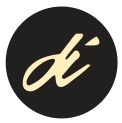 COURSE: ID 108 History of the Build Environment I	DAY/TIME:  Tues. 6:00 pm – 9:00 pm INSTRUCTOR:  Ann Parker					PHONE:  (858) 566-1200 message                           						E-MAIL: aparker@disd.edu TEXT REQUIRED (All books listed as a required text on this syllabus have been selected by the instructor and are required for satisfactory course completion):  History of Interior Design, 2nd edition 					      by Jeannie IrelandTEXT RECOMMENDED:  None				PREREQUISITES: NoneEQUIPMENT & MATERIALS: As needed for Notebook of Cultures and DesignsCOURSE DESCRIPTION:  This course is part one of a two-part study of interiors, architecture, and decorative and visual arts.  Students will develop an understanding of significant movements and traditions in interior design, architecture, and the arts. Emphasis will be placed on the social, political, cultural, and physical influences that have affected the design of the built environment from Paleolithic time through the 18th century, allowing students to make connections within and across disciplines. INSTITUTIONAL LEARNING OUTCOMES:Communication: graduates communicate effectively in a variety of contexts through oral, written and visual means.Critical Thinking & Quantitative Reasoning:  graduates critically analyze, synthesize and interpret ideas, information, and quantitative data in a variety of contexts.Information Literacy: graduates recognize the value of information, strategically search for and access it, evaluate its authority and relevance, and use it ethically and effectively.Creativity: graduates demonstrate creativity in problem solving.Global Context: graduates appropriately incorporate multicultural and global perspectives in their work.COURSE LEARNING OUTCOMES:  Upon successful completion of this course, students will have the ability to:Build a chronological framework for understanding the development of historic periods, styles, and movements that continue to influence the direction of the interior design profession todayDemonstrate an understanding of the significant cultural, social, political, and physical influences in the practices of interior design and architectureCorrectly identify various styles and periods of interiors and furnishings and demonstrate a basic understanding of their cultural contextSynthesize information from class lectures, home reading assignments, and the museum visit and verbally describe (using formal/professional vocabulary) the defining characteristics of particular historical styles/periodsEVALUATION PROCEDURES:  How student will be evaluated and what percentage will each item be toward final gradeCLASS PARTICIPATION-Inspiration pages			   7%		70 pts		TERM PAPER - Essay on Field Trip			     	   3%		30 ptsEXAMS (3) worth 100 points each				  30% 	            300 ptsEXAM REVIEWS (3) worth 50 points each			  15%	            150 ptsFINAL PROJECT – Notebook of Cultures and Design		  45%	            450 ptsTOTAL						                   	100%              1000 ptsLECTURE HOURS:   45	    STUDIO HOURS:   0	    HOMEWORK:  90	    UNITS:   3GRADING POLICY:  Design Institute uses a letter grade evaluation system based on a 4.0 grade point formula as follows:	A	Excellent, 90-100, 4 grade points	B	Good, 80-89, 3 grade points	C	Average, 70-79, 2 grade points	D	Below average, 60-69, 1 grade point	NCR	No credit received, 0 grade points	INC	Incompletion of one course requirement, must be completed within 30 days of the last day of the course.  If not completed by deadline, INC becomes NCR	IP	In Progress - Students registered for ID - 360, Internship, may take two semesters to complete the practicum portion (135 hours of approved internship) 		of the course.  At the end of the first of two semesters, IP appears on transcript - is not computed in the GPA.  At the end of the second semester, the appropriate grade is posted to the transcript and computed in the GPA	W	Course drop before end of seventh week (or 50%) - appears on transcript is not computed in GPA	WP	Course drop “withdrew passing” - between end of seventh week and end of twelfth week (or 80%) - appears on transcript is not computed in GPA	WF	Course drop “withdrew failing” - between end of seventh week (or 50%) and end of twelfth week (or 80%) - appears on transcript - is computed in		GPA as “0” grade points	After the end of the twelfth week a student will receive a grade deemed appropriate by the instructor, based upon the entire semester’s course work.ATTENDANCE REQUIREMENT:  Students are expected to attend ALL CLASSES.  Students are expected to be on time and stay for the entire class time.  Absences of 20% may result in being dropped from the class without prior approval of the instructor.  Late arrivals and early departures may lower the final grade.  Arrivals and departures of 30 minutes difference from the scheduled time may be counted as an absence.  The sixteenth week may be required for any class.  Please do not schedule vacation plans before the end of the sixteenth week.FINAL PROJECT DUE -	DATE:	  4/30/2018	 	TIME:   6:00 p.m.REQUIRED PROJECTS: Notebook of Cultures and Designs, Field Trip EssayINSTRUCTION FOR RETURN OF FINAL PROJECT: To be arranged by the instructorINSTRUCTOR AVAILABILITY: ½ hour before class and ½ hour after class by appointmentOTHER INFORMATION:   INSTITUTIONAL POLICIESAttendance PolicyStudents are expected to attend ALL CLASSES.  Students are expected to be on time and stay for the entire class time.  Absences of 20% may result in being dropped from the class.  Late arrivals and early departures may lower the final grade.  Arrivals and departures of 30 minutes difference from the scheduled time may be counted as an absence.  The sixteenth week may be required for any class.  Please do not schedule vacation plans before the end of the sixteenth week.Students with DisabilitiesGeneral requirements such as those regarding submission of late assignments and make-up presentations may be modified if necessary as a disability-related accommodation supported by appropriate documentation on file with Tena Moiola, Director of Student Services.Academic Honesty PolicyStudents actively immersed in the educational process draw knowledge and experiences from many sources.  The study of interior design is creative and often includes collaboration under faculty supervision, while still requiring that all work submitted be that of the individual student.  Keeping this in mind, the following guidelines have been established and should be consulted when determining what constitutes an individual effort.All assignments that are turned in for academic credit should be completed in a manner that does not raise questions of academic honesty.  Examples of academic dishonesty or plagiarism include, but are not limited to, the following: All work, including papers, computer (CAD) projects, tests, design projects, etc., that are not a product of the student’s own effort.Turning in work that has previously been submitted for academic credit in any course, by any person, including yourself.Giving your work to another student to use for any purpose, including to convey a design idea or concept.Failure to cite the words or ideas of another taken from any source, including: books, research materials, the Internet, members of the faculty, or another student.  Quoted material requires quotation marks and the citation of it’s source. Representing as one’s own, the pattern of ideas, writing, or work of another.Violations of academic honesty are cause for the lowering of a grade, failure of a course, academic warning, and/or administrative withdrawal.  If a faculty member has reason to suspect academic dishonesty, he/she will notify the Program Director, the Director, and the Director of Student Services for further investigation and action.  All questions regarding academic honesty should be directed to the Director of Student Services. CLASSROOM POLICIES  Late WorkLate work will be marked down one full letter grade.NO make-up exams given.Other InformationMuseum field trip is mandatory.   Reading assignments in textbook each week. CELL PHONES and OTHER ELECTRONIC DEVICES ARE TO BE TURNED OFF DURING CLASS, UNLESS PRIOR AUTHORIZATION IS OBTAINED FROM THE INSTRUCTOR.  You may not be excused from class to answer a call.  LAPTOPS may be used for taking class notes ONLY.Professional courtesy please!COURSE OUTLINE (Include assignments, test dates, project dates, guest speakers, field trips, etc.)AND CALENDAR:     Denotes classroom time and expected homework time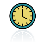 COURSE OUTLINE (Include assignments, test dates, project dates, guest speakers, field trips, etc.)AND CALENDAR:     Denotes classroom time and expected homework timeCOURSE OUTLINE (Include assignments, test dates, project dates, guest speakers, field trips, etc.)AND CALENDAR:     Denotes classroom time and expected homework timeCOURSE OUTLINE (Include assignments, test dates, project dates, guest speakers, field trips, etc.)AND CALENDAR:     Denotes classroom time and expected homework timeCOURSE OUTLINE (Include assignments, test dates, project dates, guest speakers, field trips, etc.)AND CALENDAR:     Denotes classroom time and expected homework timeCOURSE OUTLINE (Include assignments, test dates, project dates, guest speakers, field trips, etc.)AND CALENDAR:     Denotes classroom time and expected homework timeCOURSE OUTLINE (Include assignments, test dates, project dates, guest speakers, field trips, etc.)AND CALENDAR:     Denotes classroom time and expected homework timeCOURSE OUTLINE (Include assignments, test dates, project dates, guest speakers, field trips, etc.)AND CALENDAR:     Denotes classroom time and expected homework timeDATE	DATE	LECTURE TOPIC/CLASS ACTIVITYLECTURE TOPIC/CLASS ACTIVITYHOMEWORK1.1/22CLASS 1: Course Overview, Final Notebook Project Assigned, Inspiration pages assignment Lecture: EgyptNotebook Project handout, inspiration pages handout, vocabulary lists handout.3READ: Chapter 1 & 2WRITE: Inspiration Page 1Start Notebook collection of images and writing captions and text for EgyptStudy for Exam114211422.1/29CLASS 2: Lecture: Ancient Near East and Mediterranean cultures Inspiration Page 1 due 3READ: Chapter 2 & 3WRITE: Inspiration Page 2Start Notebook collection of images and writing captions and text for Middle East, Mediterranean CulturesStudy for Exam114211423.2/5CLASS 3: Lecture: Greece, RomeInspiration Page 2 due3READ: Chapter 3 & 4WRITE:  Inspiration Page 3Start Notebook collection of images and writing captions and text for Greece and RomeStudy for Exam114211424.2/12CLASS 4: Lecture: Africa, India, China, JapanInspiration Page 3 due3READ: Chapter 5 & 10WRITE: Inspiration Page 4Start Notebook collection of images and writing captions and text for Africa, India, China, JapanStudy for Exam114211425.2/19CLASS 5: EXAM # 1 REVIEWEXAM # 1 ON INFORMATION FROM WEEKS 1-4Inspiration Page 4 due3Prepare Notebook for first critique.Prepare Notebook for first critique.6.2/26CLASS 6: Return Exam #1Lecture: Byzantine, Islamic DesignTurn in Notebook finished pages from Lectures/Reading Weeks 1-4.3READ: Chapter 6 & 7WRITE: Inspiration Page 5Start Notebook collection of images and writing captions and text for Byzantine and Islamic DesignsStudy for ExamREAD: Chapter 6 & 7WRITE: Inspiration Page 5Start Notebook collection of images and writing captions and text for Byzantine and Islamic DesignsStudy for Exam11427.3/5CLASS 7: Lecture: Romanesque and GothicInspiration Page 5 due3READ: Chapter 8 & 9WRITE:  Inspiration Page 6Start Notebook collection of images and writing captions and text for: Romanesque and GothicStudy for ExamREAD: Chapter 8 & 9WRITE:  Inspiration Page 6Start Notebook collection of images and writing captions and text for: Romanesque and GothicStudy for Exam11428.3/12CLASS 8: Lecture: Italian Renaissance -BaroqueInspiration Page 6 due3READ: Chapter 11, 12WRITE: Inspiration Page 7Start Notebook collection of images and writing captions and text for Italian RenaissanceStudy for ExamREAD: Chapter 11, 12WRITE: Inspiration Page 7Start Notebook collection of images and writing captions and text for Italian RenaissanceStudy for Exam11429.3/19CLASS 9: Lecture: Spanish Design and Meso-American.Inspiration Page 7 due3READ: Chapter 12 & 16WRITE: Inspiration Page 8Start Notebook collection of images and writing captions and text for Spanish and Meso-American.Study for ExamREAD: Chapter 12 & 16WRITE: Inspiration Page 8Start Notebook collection of images and writing captions and text for Spanish and Meso-American.Study for Exam114210.4/2CLASS 10: EXAM # 2 REVIEWEXAM # 2 ON INFORMATION FROM WEEKS 6-9Inspiration Page 8 due3Prepare Notebook for second critique.Prepare Notebook for second critique.11.4/9CLASS 11: Lecture:  France Renaissance- RococoTurn in NotebookFinished pages from Lectures/Reading Weeks 6-93READ: Chapter 15 & 16WRITE:  Inspiration Page 9Start Notebook collection of images and writing captions and text for French Designs Renaissance - RococoStudy for ExamREAD: Chapter 15 & 16WRITE:  Inspiration Page 9Start Notebook collection of images and writing captions and text for French Designs Renaissance - RococoStudy for Exam114212.4/13CLASS 12: ****MANDATORY SATURDAY GROUP FIELD TRIP TO THE GETTY CENTER***Field Trip Assignment -Photo Journal 10WRITE: Field Trip EssayWRITE: Field Trip Essay113.4/16CLASS 13: Lecture English Design Renaissance- Queen AnneField Trip Essay dueInspiration Page 9 due3READ: Chapter 13,17WRITE:  Inspiration page 10Start Notebook collection of images and writing captions and text for English DesignStudy for ExamREAD: Chapter 13,17WRITE:  Inspiration page 10Start Notebook collection of images and writing captions and text for English DesignStudy for Exam114214.4/23CLASS 14:  Lecture: Neo-Classical DesignsInspiration Page 10 due3READ: Chapter 17 & 18Complete Notebook with collection of images and writing captions and text for Neo-Classical DesignStudy for Exam # 3READ: Chapter 17 & 18Complete Notebook with collection of images and writing captions and text for Neo-Classical DesignStudy for Exam # 314415.4/30CLASS 15: EXAM #3 REVIEWEXAM # 3 ON INFORMATION FROM WEEKS 11-14Final Notebook Project Due3TOTAL HRS. Lecture          45 Homework                       Homework                      90